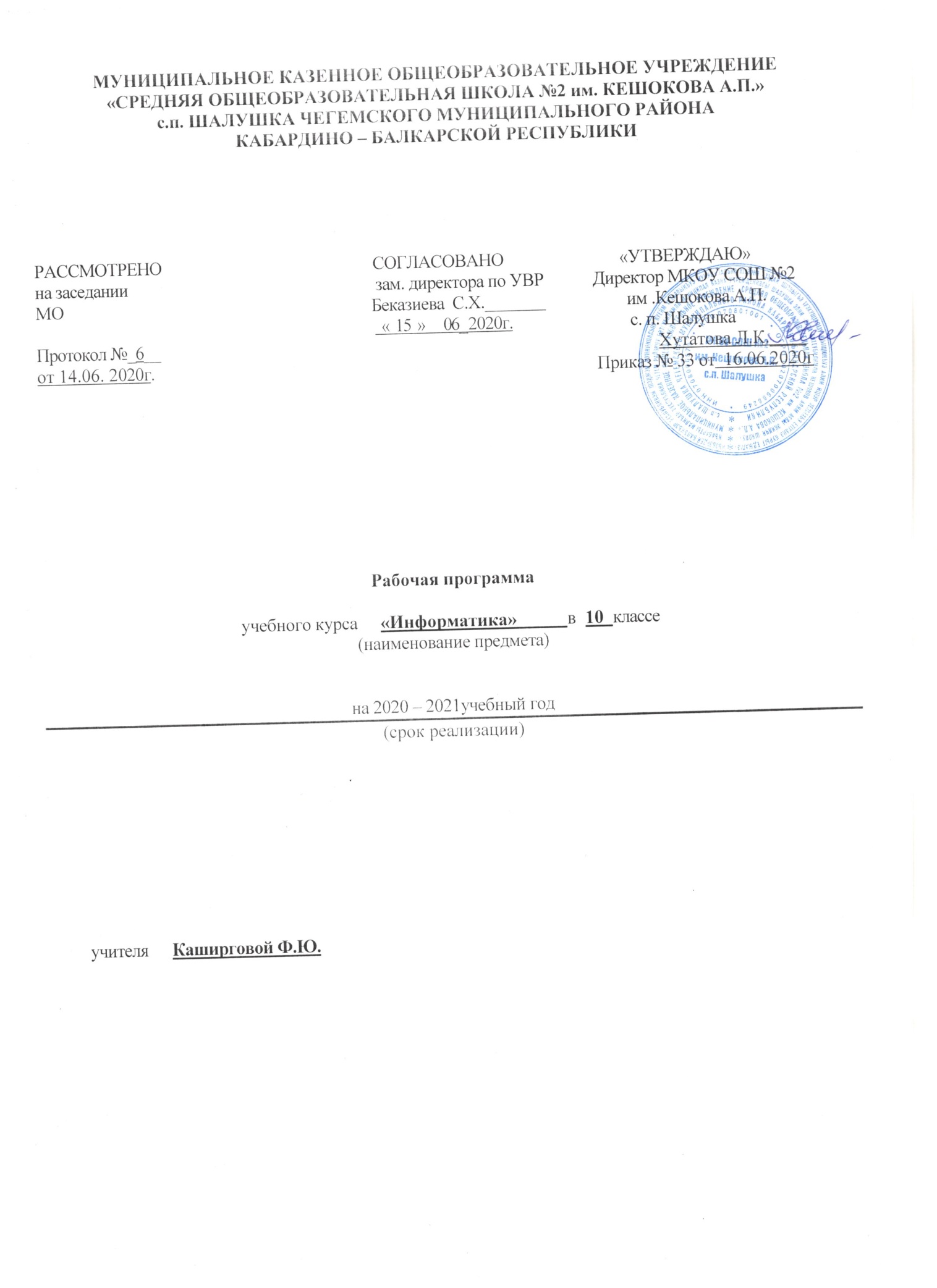 Пояснительная запискаРабочая  программа по Информатике линии УМК под ред. И.Г. Семакин, 
«Информатика  для 10 класса» составлена на основе:- Федерального государственного образовательного стандарта основного общего 
образования, утвержденного приказом Министерства образования и науки РФ от 17 мая 2012 года №413; - Примерной программы по Информатике под ред. М. Н. Бородин,  разработанной в соответствии с федеральным государственным стандартом основного общего образования. Рабочая программа разработана в соответствии:- с образовательной программой основного общего образования МКОУ С0Ш№2 им. 
Кешокова А.П. с.п. Шалушка;- учебным планом МКОУ СОШ №2 им. Кешокова А.П. с.п. Шалушка; 
- локальным актом МКОУ СОШ №2 им. Кешокова А.П. с.п. Шалушка «Положение о 
разработке и утверждении рабочих программ отдельных учебных предметом, курсов, 
дисциплин (модулей)».Рабочая программа предназначена для изучения Информатике   в 10 классах по учебнику Информатика   под ред. И.Г. Семакин, Е.К. Хеннер, Т.Ю. Шеина «Информатика   для 10 класса». Учебники  входят в Федеральный перечень учебников, рекомендованный Министерством просвещения  РФ к использованию в образовательном процессе в общеобразовательных учреждениях и утвержденный приказом Министерства просвещения РФ с изменениями  от 20 мая 2020г приказом №254. Учебник имеет гриф «Рекомендовало Министерством образования и науки РФ» (1.3.4.3.6.1) 
Описание места учебного предмета в учебном планеВ соответствии с инструктивно– методическим письмом о формировании учебных 
планов образовательных организации Кабардино –Балкарской Республики, реализующих основные образовательные программы на 2020 – 2021учебный год и учебным планом МКОУ СОШ№2 им. Кешокова А.П. с.п. Шалушка рабочая программа рассчитана на преподавание в 10 классах в объеме 35 ч. Количество часов в год – 35 часов. 
Количество часов в неделю – 1 час. 
Количество контрольных работ – 4 
Количество лабораторных работ  – 0
Количество практических работ  – 6 
Используемый УМК Планируемые результаты изучения учебного предмета, курсаСтандарт устанавливает требования к результатам освоения обучающимися основной образовательной программы основного общего образования:личностным, включающим готовность и способность обучающихся к саморазвитию и личностному самоопределению, сформированность их мотивации к обучению и целенаправленной познавательной деятельности, системы значимых социальных и межличностных отношений, ценностно-смысловых установок, отражающих личностные и гражданские позиции в деятельности, социальные компетенции, правосознание, способность ставить цели и строить жизненные планы, способность к осознанию российской идентичности в поликультурном социуме;метапредметным, включающим освоенные обучающимися межпредметные понятия и универсальные учебные действия (регулятивные, познавательные, коммуникативные), способность их использования в учебной, познавательной и социальной практике, самостоятельность планирования и осуществления учебной деятельности и организации учебного сотрудничества с педагогами и сверстниками, построение индивидуальной образовательной траектории;предметным,  включающим освоенные обучающимися в ходе изучения учебного предмета умения специфические для данной предметной области, виды деятельности по получению нового знания в рамках учебного предмета, его преобразованию и применению в учебных, учебно-проектных и социально-проектных ситуациях, формирование научного типа мышления, научных представлений о ключевых теориях, типах и видах отношений, владение научной терминологией, ключевыми понятиями, методами и приемами.Программа позволяет добиваться следующих результатов освоения образовательной программы основного общего образования:Личностные результаты освоения образовательной программы:1) сформированность мировоззрения, соответствующего современному уровню развития науки и общественной практики;2) сформированность навыков сотрудничества со сверстниками, детьми младшего возраста, взрослыми в образовательной, общественно полезной, учебно-исследовательской, проектной и других видах деятельности;3) бережное, ответственное и компетентное отношение к физическому и психологическому здоровью как собственному, так и других людей, умение оказывать первую помощь;4) готовность и способность к образованию, в том числе самообразованию, на протяжении всей жизни; сознательное отношение к непрерывному образованию как условию успешной профессиональной и общественной деятельности; осознанный выбор будущей профессии и возможностей реализации собственных жизненных планов.Метапредметные результаты освоения образовательной программы:1) умение самостоятельно определять цели и составлять планы; самостоятельно осуществлять, контролировать и корректировать учебную и внеучебную (включая внешкольную) деятельность; использовать все возможные ресурсы для достижения целей; выбирать успешные стратегии в различных ситуациях;2) умение продуктивно общаться и взаимодействовать в процессе совместной деятельности, учитывать позиции другого, эффективно разрешать конфликты;3) готовность и способность к самостоятельной информационно-познавательной деятельности, включая умение ориентироваться в различных источниках информации, критически оценивать и интерпретировать информацию, получаемую из различных источников;4) владение навыками познавательной рефлексии как осознания совершаемых действий и мыслительных процессов, их результатов и оснований, границ своего знания и незнания, новых познавательных задач и средств их достижения.Предметные результаты освоения образовательной программы:1) сформированность представлений о роли информации и связанных с ней процессов в окружающем мире;2) владение навыками алгоритмического мышления и понимание необходимости формального описания алгоритмов;3) владение умением понимать программы, написанные на выбранном для изучения универсальном алгоритмическом языке высокого уровня; владение знанием основных конструкций программирования; владение умением анализировать алгоритмы с использованием таблиц;4) владение стандартными приемами написания на алгоритмическом языке программы для решения стандартной задачи с использованием основных конструкций программирования и отладки таких программ;5) сформированность представлений о способах хранения и простейшей обработке данных;6) сформированность базовых навыков и умений по соблюдению требований техники безопасности, гигиены и ресурсосбережения при работе со средствами информатизации.В результате изучения курса информатики в 10 классе обучающиеся должны      знать/понимать:понятия: информация, информатика;виды информационных процессов; примеры источников и приемников информации;единицы измерения количества информации, скорости передачи информации и соотношения между ними;сущность алфавитного подхода к измерению информацииназначение и функции используемых информационных и коммуникационных технологий;представление числовой, текстовой, графической, звуковой информации в компьютере;что такое алгоритм управления; какова роль алгоритма в системах управления;в чем состоят основные свойства алгоритма;способы записи алгоритмов: блок-схемы, учебный алгоритмический язык;основные алгоритмические конструкции: следование, ветвление, цикл; структуры алгоритмов;назначение вспомогательных алгоритмов; технологии построения сложных алгоритмов: метод последовательной детализации и сборочный (библиотечный) метод.основные виды и типы величин;назначение языков программирования и систем программированияуметь:решать задачи на измерение информации, заключенной в тексте, с позиций алфавитного подхода, рассчитывать объем информации, передаваемой по каналам связи, при известной скорости передачи;выполнять пересчет количества информации и скорости передачи информации в разные единицы;представлять числовую информацию в двоичной системе счисления, производить арифметические действия над числами в двоичной системе счисления;пользоваться языком блок-схем, понимать описания алгоритмов на учебном алгоритмическом языке;выполнить трассировку алгоритма для известного исполнителя;составлять линейные, ветвящиеся и циклические алгоритмы управления учебным исполнителем;выделять подзадачи; определять и использовать вспомогательные алгоритмы.работать с готовой программой на одном из языков программирования высокого уровня;составлять несложные линейные, ветвящиеся и циклические программы;составлять несложные программы обработки одномерных массивов;отлаживать и исполнять программы в системе программирования.Содержание  учебного предмета Информация Понятие информации. Предоставление информации, языки, кодирование. Измерение информации. Алфавитный подход. Измерение информации. Содержательный подход. Представление чисел в компьютере. Представление текста, изображения и звука в компьютере. 
Информационные процессы Хранение информации. Передача информации. Обработка информации и алгоритмы. Автоматическая обработка информации. Информационные процессы в компьютере. 
Программирование обработки информации Алгоритмы и величины. Структура алгоритмов. Паскаль — язык структурного 
программирования, языка Паскаль и типы данных. Операции, функции, выражения. 
Оператор присваивания, ввод и вывод данных. Логические величины, операции, выражения. Программирование ветвлений. Пример поэтапной разработки программы решения задачи. Программирование циклов. Вложенные и итерационные циклы. Вспомогательные алгоритмы и подпрограммы. Массивы. Организация ввода и вывода данных с использованием файлов. Типовые задачи обработки массивов. Символьный тип данных. Строки символов. Комбинированный тип данных.Повторение Тематическое планированиеКалендарно-тематическое планированиеПорядковый номер учебникаАвтор/авторский коллективНаименование учебникаКласс Наименование издателя (ей) учебникаАдрес страницы об учебникеАдрес страницы об учебнике на официальном сайте издателя (издательства)1.3.4.Математика и информатика (предметная область) Математика и информатика (предметная область) Математика и информатика (предметная область) Математика и информатика (предметная область) Математика и информатика (предметная область) Математика и информатика (предметная область) 1.3.4.3.Информатика (учебный предмет)Информатика (учебный предмет)Информатика (учебный предмет)Информатика (учебный предмет)Информатика (учебный предмет)Информатика (учебный предмет)1.3.4.3.6.1И.Г. Семакин, Е.К. Хеннер, Т.Ю. ШеинаИнформатика и ИК Г для 10 класса10ООО «БИНОМ. Лаборатория знаний»https://lbz.ru/books/580/7699https://lbz.ru/books/580/7699№ п/пТема разделаКоличество часовВ том числеВ том числе№ п/пТема разделаКоличество часовЛабораторные, практические работы (тема)Контрольные и дидактические работы (тема)1Информация 11Практическая работа №1 «Представление информации»Практическая работа №2 «Измерение информации» Практическая работа №3 «Представление информации в компьютере»Контрольная работа №1 «Информация»2Информационные процессы5Практическая работа №4 Создание сайта «Обработка информации и алгоритмы»Контрольная работа №2 «Информационные процессы»3Программирование обработки информации17Практическая работа №5 «Программирование алгоритмов»Практическая работа №6 «Программирование алгоритмов с массивами»Контрольная работа №3 «Программирование обработки информации»4Повторение 2Итоговое тестированиеИтого 3564№ п/пТема урокаКоличество часовПланируемые результаты освоения материалаПланируемые результаты освоения материалаПланируемые результаты освоения материалаДата проведенияДата проведенияПримеч ания№ п/пТема урокаКоличество часовпредметныеметапредметныеличностныепланфактИнформация (11 часов)Информация (11 часов)Информация (11 часов)Информация (11 часов)Информация (11 часов)Информация (11 часов)Информация (11 часов)Информация (11 часов)Информация (11 часов)1Введение. Структура предмета. ТБ в кабинете информатики1Знать в чем состоят цели и задачи изучения курса 10 класса; из каких разделов состоит предметная область информатики, ТБПознавательные: уметь работать с учебником и с электронным приложением к учебнику; анализировать объекты окружающей действительностиРегулятивные: определять последовательность промежуточных целей с учетом конечного результата.Коммуникативные: задавать нужные вопросы для организации собственной деятельности и сотрудничества с партнеромВладение навыками познавательной рефлексии как осознания совершаемых действий и мыслительных процессов, их результатов и оснований, границ своего знания и незнания5.092Понятие информации1Знать: основные задачи теоретической информации, программные и технические средства информатизацииПознавательные: извлекать информацию, ориентироваться в своей системе знаний и осознавать необходимость нового знания, делать предварительный отбор источников информации для поиска нового знания.Регулятивные: определять цель учебной деятельности с помощью учителя и самостоятельно, находить средства ее осуществленияСформированность мировоззрения, соответствующего современному уровню развития науки и общественной практики12.093Представление информации, языки, кодирование1Знать: что такое язык представления информации; какие бывают языки; понятие кодирование и декодирование информации; примеры технических систем кодирования информации; понятие шифрование и дешифрованиеПознавательные: планировать собственную деятельность.Регулятивные: определять цель, проблему в учебной и жизненно-практической деятельности (в том числе в своем задании).Коммуникативные: проявлять активность во взаимодействии для решения коммуникативных и познавательных задачУметь: переводить информацию из одной знаковой системы вдругую; определять длину кода, количество   различныхкомбинаций19.094Практическая работа №1 «Представление информации»1Знать: что такое криптография;Уметь: пользоваться простейшими приемами шифрования и дешифрованияПознавательные: планировать собственную деятельность; находить достоверную информацию, необходимую для решения учебных и жизненных задач.Регулятивные: принимать и сохранять учебную задачу; планировать свои действия.Коммуникативные: аргументировать свою позицию и координировать ее с позициями партнеров в сотрудничестве Уметь: решать задачи на измерение информации, заключенной в тексте, с алфавитной т.з. (в приближении равной вероятности символов); выполнять пересчетколичества информации в разныеединицы26.095Измерение информации. Алфавитный подход1Знать: сущность алфавитного подхода к измерению информации; определение бита с алфавитной точки зрения; связь между размером алфавита и информационным весом символа; связь между единицами измерения информацииПознавательные: планировать собственную деятельность; находить достоверную информацию, необходимую для решения учебных и жизненных задач.Регулятивные: принимать и сохранять учебную задачу; планировать свои действия.Коммуникативные: аргументировать свою позицию и координировать ее с позициями партнеров в сотрудничествеУметь: решать задачи на измерение информации, заключенной в тексте, с алфавитной т.з. (в приближении равной вероятности символов); выполнять пересчетколичества информации в разныеединицы3.106Измерение информации. Содержательный подход1Знать: сущность алфавитного подхода к измерению информации; определение бита с алфавитной точки зрения; связь между размером алфавита и информационным весом символа; связь между единицами измерения информацииПознавательные: планировать собственную деятельность; находить достоверную информацию, необходимую для решения учебных и жизненных задач.Регулятивные: принимать и сохранять учебную задачу; планировать свои действия.Коммуникативные: аргументировать свою позицию и координировать ее с позициями партнеров в сотрудничествеУметь: решать задачи на измерение информации, заключенной в тексте, с алфавитной т.з. (в приближении равной вероятности символов); выполнять пересчетколичества информации в разныеединицы10.107Практическая работа №2 «Измерение информации» 1Знать: сущность содержательного подхода к измерению информации; определение бита с позиции содержания образованияуметь решать несложныезадачи на измерение информации,   заключенной в сообщении, используя содержательныйподходПознавательные: планировать собственную деятельность; находить достоверную информацию, необходимую для решения учебных и жизненных задач.Регулятивные: принимать и сохранять учебную задачу; планировать свои действия.Коммуникативные: аргументировать свою позицию и координировать ее с позициями партнеров в сотрудничествеУметь: решать задачи на измерение информации, заключенной в тексте, с алфавитной т.з. (в приближении равной вероятности символов); выполнять пересчетколичества информации в разныеединицы17.108Представление чисел в компьютере1Иметь представление об универсальности цифрового представления информации; определения понятий дискретного представления информации, двоичного представления информацииПознавательные: осуществлять поиск и выделение необходимой информации; структурировать свои знания.Регулятивные: формулировать учебные цели при изучении темы.Коммуникативные: проявлять инициативное сотрудничество в поиске и сборе информации; понимать роль и место информационных процессов в различных системахУметь: реализовывать способы двоичного представления информации в компьютере24.109Представление текста, изображения и звука в компьютере1Знать: представление текста; представление изображения; цветовые модели; в чем различие растровой и векторной графики;   дискретное представлениезвука; подходы к представлению графической информацииПознавательные: самостоятельно осуществлять поиск необходимой информации; использовать знаково-символические средства, в том числе модели и схемы для решения познавательных задач.Регулятивные: самостоятельно формулировать цели урока после предварительного обсуждения.Коммуникативные: высказывать собственную точку зрения; строить понятные речевые высказыванияУметь: использовать кодовые таблицы при обработке информации; представлять текстовую информацию в компьютере; вычислять размерцветовой палитры по значению битовой глубины цвета31.1010Практическая работа №3 «Представление информации в компьютере»1Уметь: кодировать и упаковывать текстовую, графическую и звуковую информациюПознавательные: планировать собственную деятельность.Регулятивные: определять цель, проблему в учебной и жизненно-практической деятельности (в том числе в своем задании).Коммуникативные: проявлять активность во взаимодействии для решения коммуникативных и познавательных задач.Уметь: использовать кодовые таблицы при обработке информации; представлять текстовую информацию в компьютере; вычислять размерцветовой палитры по значению битовой глубины цвета14.1111Контрольная работа №1 «Информация»1Уметь: кодировать и упаковывать текстовую, графическую и звуковую информациюПознавательные: планировать собственную деятельность.Регулятивные: определять цель, проблему в учебной и жизненно-практической деятельности (в том числе в своем задании).Коммуникативные: проявлять активность во взаимодействии для решения коммуникативных и познавательных задачУметь: использовать кодовые таблицы при обработке информации; представлять текстовую информацию в компьютере; вычислять размерцветовой палитры по значению битовой глубины цвета21.11Информационные процессы (5 часов)Информационные процессы (5 часов)Информационные процессы (5 часов)Информационные процессы (5 часов)Информационные процессы (5 часов)Информационные процессы (5 часов)Информационные процессы (5 часов)Информационные процессы (5 часов)Информационные процессы (5 часов)12Хранение информации. Передача информации.1Знать: носитель информации;  историю развития носителей информации; современные (цифровые, компьютерные) типы носителей информации и их основные характеристики;модель К Шеннона передачи информации по техническим каналам связи; основныехарактеристики каналов   связиПознавательные: находить (в учебниках и других источниках, в том числе используя ИКТ) достоверную информацию, необходимую для решения учебных задач; распознавать различные системы, выделять существенные признаки.Регулятивные: определять  цель, проблему в деятельности; работать по плану, сверяясь с целью, находить и исправлять ошибки.Коммуникативные: слушать друг друга, выказывать собственную точку зренияУметь: сопоставлять  различные цифровые носители по их техническим  свойствам; рассчитывать объем информации, передаваемой по каналам связи, при известной  скорости передачи28.1113Обработка информации и алгоритмы1Знать: основные   типы задач обработки информации; понятие исполнителя обработки информации;  понятие алгоритма обработки  информацииПознавательные: осуществлять поиск и выделение необходимойинформации; структурировать свои знания.Регулятивные: формулировать учебные цели при изучении темы.Коммуникативные: проявлять инициативное сотрудничество в поиске и сборе информации; понимать роль и место информационных процессов в различных системахУметь: разрабатывать систему команд исполнителя для решениянесложной задачи на обработку информации5.1214Практическая работа №4 Создание сайта «Обработка информации и алгоритмы»1Знать: основные   типы задач обработки информации; понятие исполнителя обработки информации;  понятие алгоритма обработки  информацииПознавательные: осуществлять поиск и выделение необходимой информации;структурировать свои знания.Регулятивные: формулировать учебные цели при изучении темы.Коммуникативные: проявлять инициативное сотрудничество в поиске и сборе информации; понимать роль и место информационных процессов в различных системахУметь: разрабатывать систему команд исполнителя для решениянесложной задачи на обработку информации12.1215Автоматическая обработка информации. Информационные процессы в компьютере1Знать: что такое «алгоритмические машины» в теории алгоритмов; определение и свойства алгоритма управления алгоритмической машиной; устройство и систему команд алгоритмической  машины ПостаПознавательные: самостоятельно выделять и формировать познавательные цели; проводить поиск и выделение необходимой информации, применять методы информационного поиска, в том числе с помощью компьютерных средств.Регулятивные: выстраивать работу по заранее намеченному  плану; проявлять целеустремленность и настойчивость в достижении целей.Коммуникативные: взаимодействовать со взрослыми и сверстниками в учебной деятельностиУметь: составлять алгоритмы решения несложных задач дляуправления машиной Поста19.1216Контрольная работа №2 «Информационные процессы»1Уметь: составлять алгоритмы решения несложных задач дляуправления машиной ПостаПознавательные: самостоятельно осуществлять поиск необходимой информации; использовать знаково-символические средства, в том числе модели и схемы, для решения познавательных задач.Регулятивные: самостоятельно формулировать цели урока после предварительного обсуждения.Коммуникативные: высказывать собственную точку зренияУметь: составлять алгоритмы решения несложных задач 26.12Программирование обработки информации (17 часов)Программирование обработки информации (17 часов)Программирование обработки информации (17 часов)Программирование обработки информации (17 часов)Программирование обработки информации (17 часов)Программирование обработки информации (17 часов)Программирование обработки информации (17 часов)Программирование обработки информации (17 часов)Программирование обработки информации (17 часов)17Алгоритмы и величины. Структура алгоритмов1Знать: этапы решения задачи на компьютере; понятия исполнитель алгоритмов, система команд исполнителя; возможности компьютера как исполнителя алгоритмов; систему команд компьютера; основные принципы структурного программированияПознавательные: строить логическое рассуждение, включающее установление причинно-следственных связей.Регулятивные: планировать свое действие в соответствии с поставленной задачей и условиями ее реализации.Коммуникативные: задавать вопросы, необходимые для организации собственной деятельности и сотрудничества с партнеромУметь: описывать функции и процедуры на Паскале, записывать в программах обращения к функциям и процедурам; тестировать и отлаживать программы на языке Паскаль16.0118Паскаль – язык структурного программирования. Элементы языка Паскаль и типы данных. 1Знать: этапы решения задачи на компьютере; понятия исполнитель алгоритмов, система команд исполнителя; возможности компьютера как исполнителя алгоритмов; систему команд компьютера; основные принципы структурного программирования;систему типов данных в ПаскалеПознавательные: строить логическое рассуждение, включающее установление причинно-следственных связей.Регулятивные: планировать свое действие в соответствии с поставленной задачей и условиями ее реализации.Коммуникативные: задавать вопросы, необходимые для организации собственной деятельности и сотрудничества с партнеромУметь: описывать функции и процедуры на Паскале, записывать в программах обращения к функциям и процедурам; тестировать и отлаживать программы на языке Паскаль23.0119Операции, функции и выражения1Знать: этапы решения задачи на компьютере; понятия исполнитель алгоритмов, система команд исполнителя; возможности компьютера как исполнителя алгоритмов; систему команд компьютераПознавательные: строить логическое рассуждение, включающее установление причинно-следственных связей.Регулятивные: планировать свое действие в соответствии с поставленной задачей и условиями ее реализации.Коммуникативные: задавать вопросы, необходимые для организации собственной деятельности и сотрудничества с партнеромУметь: описывать функции и процедуры на Паскале, записывать в программах обращения к функциям и процедурам; тестировать и отлаживать программы на языке Паскаль30.0120Оператор присваивания, ввод и вывод данных1Знать: этапы решения задачи на компьютере; понятия исполнитель алгоритмов, система команд исполнителя;операторы ввода и вывода, правила записи арифметических выражений на Паскале, оператор присваиванияПознавательные: строить логическое рассуждение, включающее установление причинно-следственных связей.Регулятивные: планировать свое действие в соответствии с поставленной задачей и условиями ее реализации.Коммуникативные: задавать вопросы, необходимые для организации собственной деятельности и сотрудничества с партнеромУметь: описывать функции и процедуры на Паскале, записывать в программах обращения к функциям и процедурам; тестировать и отлаживать программы на языке Паскаль6.0221Логические величины, операции, выражения1Знать: этапы решения задачи на компьютере; понятия исполнитель алгоритмов, система команд исполнителя; возможности компьютера как исполнителя алгоритмовПознавательные: строить логическое рассуждение, включающее установление причинно-следственных связей.Регулятивные: планировать свое действие в соответствии с поставленной задачей и условиями ее реализации.Коммуникативные: задавать вопросы, необходимые для организации собственной деятельности и сотрудничества с партнеромУметь: описывать функции и процедуры на Паскале, записывать в программах обращения к функциям и процедурам; тестировать и отлаживать программы на языке Паскаль13.0222Программирование ветвлений1Знать: этапы решения задачи на компьютере; понятия исполнитель алгоритмов, система команд исполнителя; возможности компьютера как исполнителя алгоритмов; систему команд компьютера; основные принципы структурного программированияПознавательные: строить логическое рассуждение, включающее установление причинно-следственных связей.Регулятивные: планировать свое действие в соответствии с поставленной задачей и условиями ее реализации.Коммуникативные: задавать вопросы, необходимые для организации собственной деятельности и сотрудничества с партнеромУметь: описывать функции и процедуры на Паскале, записывать в программах обращения к функциям и процедурам; тестировать и отлаживать программы на языке Паскаль20.0223Пример поэтапной разработки программы решения задачи1Знать: этапы решения задачи на компьютере; понятия исполнитель алгоритмов, система команд исполнителя; возможности компьютера как исполнителя алгоритмов; систему команд компьютераПознавательные: строить логическое рассуждение, включающее установление причинно-следственных связей.Регулятивные: планировать свое действие в соответствии с поставленной задачей и условиями ее реализации.Коммуникативные: задавать вопросы, необходимые для организации собственной деятельности и сотрудничества с партнеромУметь: описывать функции и процедуры на Паскале, записывать в программах обращения к функциям и процедурам; тестировать и отлаживать программы на языке Паскаль27.0224Программирование циклов1Знать: основные принципы структурного программирования;систему типов данных в Паскале, операторы ввода и вывода, правила записи арифметических выражений на Паскале, оператор присваиванияПознавательные: строить логическое рассуждение, включающее установление причинно-следственных связей.Регулятивные: планировать свое действие в соответствии с поставленной задачей и условиями ее реализации.Коммуникативные: задавать вопросы, необходимые для организации собственной деятельности и сотрудничества с партнеромУметь: описывать функции и процедуры на Паскале, записывать в программах обращения к функциям и процедурам; тестировать и отлаживать программы на языке Паскаль6.0325Вспомогательные алгоритмы и подпрограммы1Знать: понятия вспомогательного алгоритма и подпрограммы, правила описания и использования подпрограмм-функций, правила описания и использования подпрограмм-процедур; Познавательные: строить логическое рассуждение, включающее установление причинно-следственных связей.Регулятивные: планировать свое действие в соответствии с поставленной задачей и условиями ее реализации.Коммуникативные: задавать вопросы, необходимые для организации собственной деятельности и сотрудничества с партнеромУметь: описывать функции и процедуры на Паскале, записывать в программах обращения к функциям и процедурам; тестировать и отлаживать программы на языке Паскаль13.0326Практическая работа №5 «Программирование алгоритмов»1Знать: правила описания алгоритмов на Паскале,  правила организации ввода и вывода значений, правила программной обработки; правила описания символьных величин и символьных строкПознавательные: строить логическое рассуждение, включающее установление причинно-следственных связей.Регулятивные: планировать свое действие в соответствии с поставленной задачей и условиями ее реализации.Коммуникативные: задавать вопросы, необходимые для организации собственной деятельности и сотрудничества с партнеромУметь: описывать функции и процедуры на Паскале, записывать в программах обращения к функциям и процедурам; тестировать и отлаживать программы на языке Паскаль20.0327Массивы 1Уметь: разрабатывать и отлаживать типовые программы, реализующие основные методы и алгоритмы обработки массивовПознавательные: анализируют условия и требования задачи; выполняют операции со знаками и символами.Регулятивные: выделяют и осознают то, что уже усвоено и что еще подлежит усвоению, осознают качество и уровень усвоения.Коммуникативные: адекватно используют речевые средства для аргументации своей позицииСформированность мировоззрения, соответствующего современному уровню развития науки и общественной практики3.0428Организация ввода вывода данных с использованием файлов1Уметь: разрабатывать и отлаживать типовые программы, реализующие основные методы и алгоритмы обработки массивовПознавательные: анализируют условия и требования задачи; выполняют операции со знаками и символами.Регулятивные: выделяют и осознают то, что уже усвоено и что еще подлежит усвоению, осознают качество и уровень усвоения.Коммуникативные: адекватно используют речевые средства для аргументации своей позицииСформированность мировоззрения, соответствующего современному уровню развития науки и общественной практики10.0429Типовые задачи обработки массивов1Уметь: разрабатывать и отлаживать типовые программы, реализующие основные методы и алгоритмы обработки массивовПознавательные: анализируют условия и требования задачи; выполняют операции со знаками и символами.Регулятивные: выделяют и осознают то, что уже усвоено и что еще подлежит усвоению, осознают качество и уровень усвоения.Коммуникативные: адекватно используют речевые средства для аргументации своей позиции Сформированность мировоззрения, соответствующего современному уровню развития науки и общественной практики17.0430Практическая работа №6 «Программирование алгоритмов с массивами»1Уметь: разрабатывать и отлаживать типовые программы, реализующие основные методы и алгоритмы обработки массивовПознавательные: анализируют условия и требования задачи; выполняют операции со знаками и символами.Регулятивные: выделяют и осознают то, что уже усвоено и что еще подлежит усвоению, осознают качество и уровень усвоения.Коммуникативные: адекватно используют речевые средства для аргументации своей позиции; обмениваются знаниями между членами группы для принятия эффективных совместных решенийСформированность мировоззрения, соответствующего современному уровню развития науки и общественной практики24.0431Символьный тип данных. Строки символов1Уметь: разрабатывать и отлаживать типовые программы, реализующие основные методы и алгоритмы обработки массивовПознавательные: анализируют условия и требования задачи; выполняют операции со знаками и символами.Регулятивные: выделяют и осознают то, что уже усвоено и что еще подлежит усвоению, осознают качество и уровень усвоения.Коммуникативные: адекватно используют речевые средства для аргументации своей позиции; обмениваются знаниями между членами группы для принятия эффективных совместных решенийСформированность мировоззрения, соответствующего современному уровню развития науки и общественной практики30.0432Комбинированный тип данных1Уметь: разрабатывать и отлаживать типовые программы, реализующие основные методы и алгоритмы обработки массивовПознавательные:анализируют условия и требования задачи; выполняют операции со знаками и символами.Регулятивные: выделяют и осознают то, что уже усвоено и что еще подлежит усвоению, осознают качество и уровень усвоения. Коммуникативные: адекватно используют речевые средства для аргументации своей позиции; обмениваются знаниями между членами группы для принятия эффективных совместных решенийСформированность мировоззрения, соответствующего современному уровню развития науки и общественной практики8.0533Контрольная работа №3 «Программирование обработки информации»1Знать: основные функции и процедуры  Паскаля для работы с символьной информацией.Уметь: описывать функции и процедуры на Паскале, записывать в программах обращения к функциям и процедурам; тестировать и отлаживать программы на языке Паскаль.Познавательные: анализируют условия и требования задачи; выбирают знаково-символические средства для построения модели; составляют целое из частей, самостоятельно достраивая, восполняя недостающие компоненты.Регулятивные: сличают способ и результат своих действий с заданным эталоном, обнаруживают отклонения и отличия от эталона.Коммуникативные: проявляют готовность адекватно реагировать на нужды других, оказывать помощь и эмоциональную поддержку партнерамСформированность мировоззрения, соответствующего современному уровню развития науки и общественной практики15.05Повторение (2 часа)Повторение (2 часа)Повторение (2 часа)Повторение (2 часа)Повторение (2 часа)Повторение (2 часа)Повторение (2 часа)Повторение (2 часа)Повторение (2 часа)34Обобщающий урок1Знать: основные функции и процедуры  Паскаля для работы с символьной информацией.Уметь: описывать функции и процедуры на Паскале, записывать в программах обращения к функциям и процедурам; тестировать и отлаживать программы на языке Паскаль.Познавательные: анализируют условия и требования задачи; выбирают знаково-символические средства для построения модели; составляют целое из частей, самостоятельно достраивая, восполняя недостающие компоненты.Регулятивные: сличают способ и результат своих действий с заданным эталоном, обнаруживают отклонения и отличия от эталона.Коммуникативные: проявляют готовность адекватно реагировать на нужды других, оказывать помощь и эмоциональную поддержку партнерамСформированность мировоззрения, соответствующего современному уровню развития науки и общественной практики22.0535Обобщающий урок1Знать: основные функции и процедуры  Паскаля для работы с символьной информацией.Уметь: описывать функции и процедуры на Паскале, записывать в программах обращения к функциям и процедурам; тестировать и отлаживать программы на языке Паскаль.Познавательные: анализируют условия и требования задачи; выбирают знаково-символические средства для построения модели; составляют целое из частей, самостоятельно достраивая, восполняя недостающие компоненты.Регулятивные: сличают способ и результат своих действий с заданным эталоном, обнаруживают отклонения и отличия от эталона.Коммуникативные: проявляют готовность адекватно реагировать на нужды других, оказывать помощь и эмоциональную поддержку партнерамСформированность мировоззрения, соответствующего современному уровню развития науки и общественной практики29.05